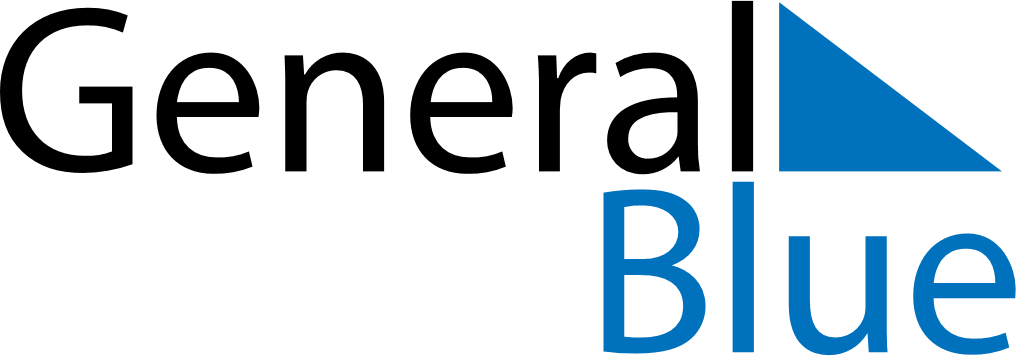 October 2024October 2024October 2024October 2024October 2024October 2024Melita, Manitoba, CanadaMelita, Manitoba, CanadaMelita, Manitoba, CanadaMelita, Manitoba, CanadaMelita, Manitoba, CanadaMelita, Manitoba, CanadaSunday Monday Tuesday Wednesday Thursday Friday Saturday 1 2 3 4 5 Sunrise: 7:43 AM Sunset: 7:23 PM Daylight: 11 hours and 39 minutes. Sunrise: 7:45 AM Sunset: 7:21 PM Daylight: 11 hours and 35 minutes. Sunrise: 7:46 AM Sunset: 7:19 PM Daylight: 11 hours and 32 minutes. Sunrise: 7:48 AM Sunset: 7:17 PM Daylight: 11 hours and 28 minutes. Sunrise: 7:49 AM Sunset: 7:14 PM Daylight: 11 hours and 25 minutes. 6 7 8 9 10 11 12 Sunrise: 7:51 AM Sunset: 7:12 PM Daylight: 11 hours and 21 minutes. Sunrise: 7:52 AM Sunset: 7:10 PM Daylight: 11 hours and 17 minutes. Sunrise: 7:54 AM Sunset: 7:08 PM Daylight: 11 hours and 14 minutes. Sunrise: 7:55 AM Sunset: 7:06 PM Daylight: 11 hours and 10 minutes. Sunrise: 7:57 AM Sunset: 7:04 PM Daylight: 11 hours and 7 minutes. Sunrise: 7:58 AM Sunset: 7:02 PM Daylight: 11 hours and 3 minutes. Sunrise: 8:00 AM Sunset: 7:00 PM Daylight: 11 hours and 0 minutes. 13 14 15 16 17 18 19 Sunrise: 8:01 AM Sunset: 6:58 PM Daylight: 10 hours and 56 minutes. Sunrise: 8:03 AM Sunset: 6:56 PM Daylight: 10 hours and 52 minutes. Sunrise: 8:05 AM Sunset: 6:54 PM Daylight: 10 hours and 49 minutes. Sunrise: 8:06 AM Sunset: 6:52 PM Daylight: 10 hours and 45 minutes. Sunrise: 8:08 AM Sunset: 6:50 PM Daylight: 10 hours and 42 minutes. Sunrise: 8:09 AM Sunset: 6:48 PM Daylight: 10 hours and 38 minutes. Sunrise: 8:11 AM Sunset: 6:46 PM Daylight: 10 hours and 35 minutes. 20 21 22 23 24 25 26 Sunrise: 8:12 AM Sunset: 6:44 PM Daylight: 10 hours and 31 minutes. Sunrise: 8:14 AM Sunset: 6:42 PM Daylight: 10 hours and 28 minutes. Sunrise: 8:16 AM Sunset: 6:40 PM Daylight: 10 hours and 24 minutes. Sunrise: 8:17 AM Sunset: 6:38 PM Daylight: 10 hours and 21 minutes. Sunrise: 8:19 AM Sunset: 6:37 PM Daylight: 10 hours and 17 minutes. Sunrise: 8:20 AM Sunset: 6:35 PM Daylight: 10 hours and 14 minutes. Sunrise: 8:22 AM Sunset: 6:33 PM Daylight: 10 hours and 11 minutes. 27 28 29 30 31 Sunrise: 8:23 AM Sunset: 6:31 PM Daylight: 10 hours and 7 minutes. Sunrise: 8:25 AM Sunset: 6:29 PM Daylight: 10 hours and 4 minutes. Sunrise: 8:27 AM Sunset: 6:28 PM Daylight: 10 hours and 0 minutes. Sunrise: 8:28 AM Sunset: 6:26 PM Daylight: 9 hours and 57 minutes. Sunrise: 8:30 AM Sunset: 6:24 PM Daylight: 9 hours and 54 minutes. 